Indkaldelse til generalforsamling i Frederiksborgensersamfundet 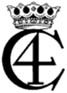 Fredag d. 17/3 kl 18.00 på Frederiksborg Gymnasium, Carlsbergvej 15       Dagsorden: Valg af dirigent. Formandens beretning. Regnskab.Kontingent.                                      Efter bestyrelsens forslag uændret 200,‐ kr pr. år Indkomne forslag.  Indkomne forslag sendes senest 10/3 til frederiksborgensersamfundet@gmail.com Valg af formand. 	                                    Christian Obel stiller op Valg af bestyrelsesmedlemmer. 	                                     Eyvind Nygaard stiller op som sekretær                                     Astrid Berg stiller op som kasserer	                                    Elisabeth Fabricius stiller op	                                     Øvrig bestyrelse:  Jørgen KlochValg af revisor og revisorsuppleant. Eventuelt. Efter en kort generalforsamling og et indlæg fra Fie Hækkerup ca. kl. 18.00 med mulighed for spørgsmål er der 3 retters middag og samvær – prisen bliver i år 300 kr. Skolen donerer drikkevarer. Der vil blive lejlighed til at synge lidt.. Hvis der er stemning for det, vil vi danse Les Lancier. Ad hensyn til bordbestilling bedes I senest d. 1/3 tilmelde jer til frederiksborgensersamfundet@gmail.com eller på 21 42 24 68 til Christian Obel. Vi vil bede dem, der ikke har fået det gjort, om at indbetale kontingent på 0553-0000102192. Det kan også gøres ved generalforsamlingen. Donationer fra livstidsmedlemmer modtages som sædvanlig med glæde. Med venlig hilsen Bestyrelsen 